3.Gingeme floyd 19/eng04/021Electrical engineeringl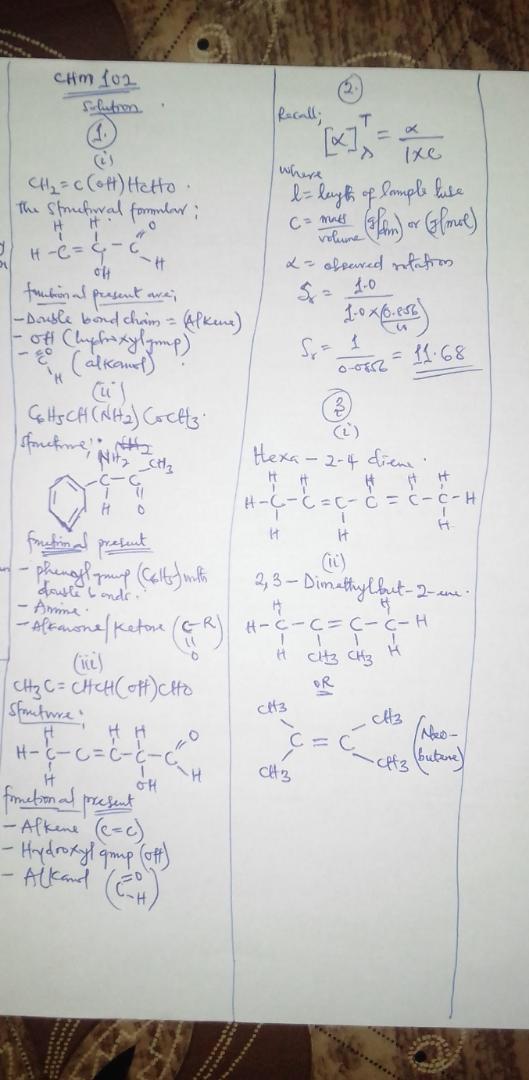 